Вологодский филиал «СОГАЗ-Мед»: найди время для своего здоровья!Для прохождения диспансеризации согласно Трудовому кодексу РФ (ст.185.1) работодатели обязаны предоставлять сотрудникам оплачиваемый выходной день один раз в три года, а лицам в возрасте 40 лет и старше - один рабочий день ежегодно с сохранением среднего заработка и должности. Работники, не достигшие возраста, дающего право на назначение пенсии по старости, в том числе досрочно, в течение пяти лет до наступления такого возраста и работники, являющиеся получателями пенсии по старости или за выслугу лет при прохождении диспансеризации имеют право на освобождение от работы на 2 рабочих дня один раз в год с сохранением среднего заработка. Дни освобождения от работы для прохождения диспансеризации должны согласовываться с работодателем в письменном виде. Получить справку, подтверждающую прохождение диспансеризации, при необходимости можно в медицинской организации в день прохождения диспансеризации.Узнать, подлежите ли вы диспансеризации в текущем году, можно на сайте www.sogaz-med.ru в разделе «Диспансеризация», указав свой год рождения и пол. Также на сайте указан полный перечень обследований, входящих в диспансеризацию.  Для прохождения бесплатного обследования необходимо обратиться в свою поликлинику с паспортом и полисом ОМС. Если сохранились результаты анализов, проведенных за последние 12 месяцев, то их также рекомендуется взять с собой.«СОГАЗ-Мед» напоминает, что диспансеризация - это целый комплекс бесплатных мероприятий, в числе которых медицинский осмотр врачами нескольких специальностей с применением современных методов обследования. Диспансеризация проводится в целях раннего выявления хронических неинфекционных заболеваний, определения группы состояния здоровья и группы диспансерного наблюдения граждан, а также в целях проведения профилактического консультирования населения. Регулярное прохождение таких осмотров позволит на ранней стадии выявить наиболее опасные заболевания, которые являются основной причиной инвалидности и смертности.Первый этап диспансеризации включает в себя следующие обследования:- опрос;
- антропометрия (измерение роста, веса, окружности тела);
- измерение артериального давления;
- определение уровня общего холестерина и глюкозы в крови;
- определение относительного сердечно-сосудистого риска в возрасте от 18 до 39 лет раз в год;
- определение абсолютного сердечно-сосудистого риска лицам от 40 до 64 лет раз в год;
- индивидуальное профилактическое консультирование раз в 3 года;
- ЭКГ (при первом посещении, далее после 35 лет раз в год);
- флюорография легких раз в два года;- общий анализ крови (гемоглобин, лейкоциты, СОЭ) в возрасте от 40 лет и старше раз в год;
- исследование кала на скрытую кровь иммунохимическим методом раз в два года с 40 до 64 лет, с 65 до 75 лет – ежегодно;- измерение внутриглазного давления (при первом прохождении, далее раз в год с 40 лет);- Эзофагогастродуоденоскопия (ЭГДС) в возрасте 45 лет;- прием врача-терапевта.  Для женщин:- маммография проводится в возрасте от 40 до 75 лет раз в 2 года;- осмотр фельдшером (акушеркой), врачом-гинекологом – ежегодно с 18 лет;- взятие мазка с шейки матки, цитологическое исследование для женщин в возрасте от 18 до 64 лет раз в три года.
Для мужчин: -определение простат-специфического антигена в крови в возрасте от 45 до 60 лет раз в пять лет и в 64 года.Второй этап диспансеризации включает (при наличии показаний):- осмотр (консультацию) врачом-неврологом (при наличии впервые выявленных указаний или подозрений на ранее перенесенное острое нарушение мозгового кровообращения для граждан, не находящихся по этому поводу под диспансерным наблюдением, а также в случаях выявления по результатам анкетирования нарушений двигательной функции, когнитивных нарушений и подозрений на депрессию у граждан в возрасте 65 лет и старше, не находящихся по этому поводу под диспансерным наблюдением);- дуплексное сканирование брахицефальных артерий (для мужчин в возрасте от 45 до 72 лет включительно и женщин в возрасте от 54 до 72 лет включительно при наличии комбинации трех факторов риска развития хронических неинфекционных заболеваний: повышенный уровень артериального давления, гиперхолестеринемия, избыточная масса тела или ожирение, а также по направлению врача-невролога при впервые выявленном указании или подозрении на ранее перенесенное острое нарушение мозгового кровообращения для граждан в возрасте от 65 до 90 лет, не находящихся по этому поводу под диспансерным наблюдением)- осмотр (консультацию) врачом-хирургом или врачом-урологом (для мужчин в возрасте 45, 50, 55, 60 и 64 лет при повышении уровня простат-специфического антигена в крови более 4 нг/мл);- осмотр (консультацию) врачом-хирургом или врачом-колопроктологом, включая проведение ректороманоскопии (для граждан в возрасте от 40 до 75 лет включительно с выявленными патологическими изменениями по результатам скрининга);- колоноскопия (для граждан в случае подозрения на злокачественные новообразования толстого кишечника по назначению врача-хирурга или врача-колопроктолога);- эзофагогастродуоденоскопия (для граждан в случае подозрения на злокачественные новообразования пищевода, желудка и двенадцатиперстной кишки по назначению врача-терапевта);- рентгенография легких, компьютерная томография легких (для граждан в случае подозрения на злокачественные новообразования легкого по назначению врача-терапевта);- спирометрия (для граждан с подозрением на хроническое бронхолегочное заболевание по результатам анкетирования);- осмотр (консультацию) врачом-акушером-гинекологом (для женщин в возрасте 18 лет и старше с выявленными патологическими изменениями по результатам скрининга на выявление злокачественных новообразований шейки матки, в возрасте от 40 до 75 лет с выявленными патологическими изменениями по результатам мероприятий скрининга, направленного на раннее выявление злокачественных новообразований молочных желез);- осмотр (консультацию) врачом-оториноларингологом (для граждан старше 65 лет); - осмотр (консультация) врачом-офтальмологом (для граждан в возрасте 40 лет и старше, имеющих повышенное внутриглазное давление, и для граждан в возрасте 65 лет и старше, имеющих снижение остроты зрения, не поддающееся очковой коррекции);- осмотр (консультацию) врачом-дерматовенерологом, включая проведение дерматоскопии (для граждан с подозрением на злокачественные новообразования кожи и (или) слизистых оболочек по назначению врача-терапевта по результатам осмотра на выявление визуальных и иных локализаций онкологических заболеваний, включающего осмотр кожных покровов, слизистых губ и ротовой полости, пальпацию щитовидной железы, лимфатических узлов);- исследование уровня гликированного гемоглобина в крови (для граждан с подозрением на сахарный диабет по назначению врача-терапевта по результатам осмотров и исследований первого этапа диспансеризации); - проведение индивидуального или группового углубленного профилактического консультирования;- прием (осмотр) врачом-терапевтом по завершению исследований второго этапа.С 1 июля 2021 г. в дополнение к диспансеризации граждане, переболевшие новой коронавирусной инфекцией (COVID-19), проходят бесплатно углубленную диспансеризацию, включающую исследования и иные медицинские вмешательства, а также консультации врачей – специалистов, направленные на раннее выявление у граждан признаков развития хронических неинфекционных заболеваний, факторов риска их развития и предотвращение развития постковидных осложнений.Углубленная диспансеризация проводится не ранее 60 календарных дней после выздоровления гражданина, перенесшего новую коронавирусную инфекцию (COVID-19) и также состоит из 2-х этапов:Первый этап включает следующие обследования:измерение насыщения крови кислородом (сатурация) в покое;тест с 6-минутной ходьбой (при наличии показаний);проведение спирометрии;общий (клинический) анализ крови развернутый;биохимический анализ крови;определение концентрации Д-димера в крови у граждан, перенесших среднюю степень тяжести и выше новой коронавирусной инфекции (COVID-19);проведение рентгенографии органов грудной клетки (если не выполнялась ранее в течение года);прием (осмотр) врачом-терапевтом (участковым терапевтом, врачом общей практики) по итогам углубленной диспансеризации.Второй этап проводится в целях дополнительного обследования и уточнения диагноза заболевания (состояния) и включает в себя:проведение эхокардиографии;проведение компьютерной томографии легких;дуплексное сканирование вен нижних конечностей;По завершению исследований этапов диспансеризации, в том числе углубленной диспансеризации, проводится осмотр врачом-терапевтом, который по результатам каждого этапа определяет медицинские показания к направлению пациентов на дополнительное обследование и осмотр врачами-специалистами для уточнения (установления) диагноза, определяет группу пациентов, нуждающихся в диспансерном наблюдении, назначает соответствующее лечение или медицинскую реабилитацию после перенесенной коронавирусной инфекции (COVID-19), а также направляет на осмотр (консультацию) врачом-онкологом при подозрении на онкологические заболевания.Работодателей обязывают выделить своим сотрудникам время для прохождения диспансеризации, теперь каждый застрахованный по ОМС может заботиться о себе и своем здоровье и быть уверенным в завтрашнем дне!Директор Вологодского филиала «СОГАЗ-Мед» Костарев Александр Владимирович отмечает: «Страховые медицинские организации помогают людям узнать о своих правах в системе ОМС и воспользоваться ими. Мы верим, что повышение правовой грамотности застрахованных приведет к улучшению качества медицинского обслуживания и позволит всей системе обязательного медицинского страхования выйти на более высокий уровень. Ответственное отношение к своему здоровью – личное дело каждого, а наша задача – помочь людям узнать о своих правах и получить качественную бесплатную медицинскую помощь». Если вы застрахованы в компании «СОГАЗ-Мед» и у вас возникли вопросы о системе ОМС вы можете обратиться за помощью к страховым представителям на сайте sogaz-med.ru, используя онлайн-чат, по телефону круглосуточного контакт-центра 8-800-100-07-02 (звонок по России бесплатный) или в офисах компании «СОГАЗ-Мед». Справка о компании:Страховая компания «СОГАЗ-Мед» — лидер системы ОМС. 44 млн человек, проживающих в 56 регионах РФ и г. Байконур, являются нашими застрахованными. 25 лет успешной работы позволяют на высоком уровне контролировать качество медицинского обслуживания и восстанавливать нарушенные права граждан.  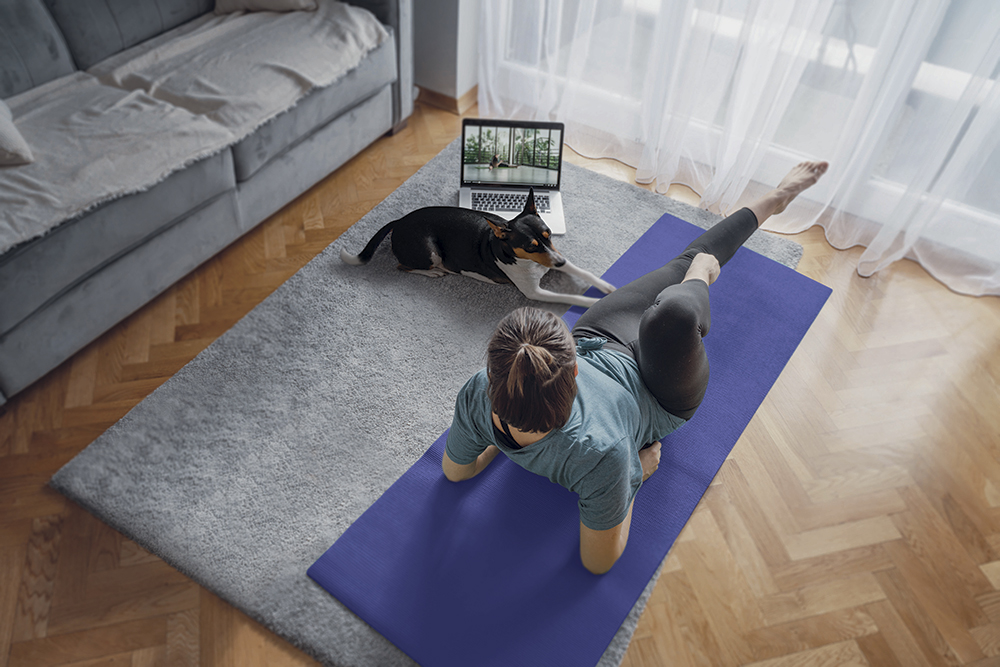 